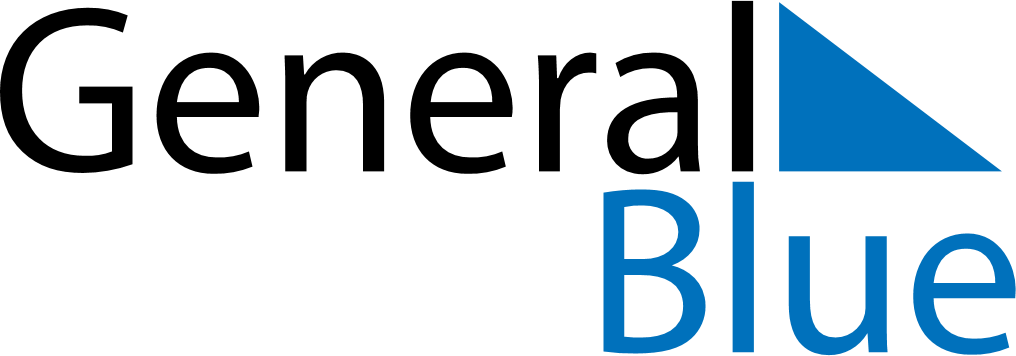 May 2028May 2028May 2028May 2028May 2028May 2028The NetherlandsThe NetherlandsThe NetherlandsThe NetherlandsThe NetherlandsThe NetherlandsSundayMondayTuesdayWednesdayThursdayFridaySaturday123456Remembrance of the DeadLiberation Day7891011121314151617181920Mother’s Day21222324252627Ascension Day28293031NOTES